На́ша семья́Прочитайте текст. Обратите внимание на произношение.У меня́ больша́я семья́. Мои́ роди́тели, моя́ сестра́ и я живём в Луга́нске. Мою́ сестру́ зову́т Ле́на. Она́ у́чится в шко́ле, лю́бит иностра́нные языки́ и говори́т, что, когда́ вы́растет, ста́нет учи́тельницей. 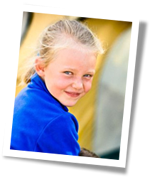 Мой па́па – Алекса́ндр Никола́евич – рабо́тает в ба́нке. Он всегда́ за́нят, но ле́том у него́ есть о́тпуск, и мы ча́сто отдыха́ем вме́сте на мо́ре. 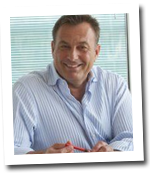 У моего́ па́пы есть брат – мой дя́дя -- и сестра́ – моя́ тётя. Дя́дя сейча́с живёт в Ки́еве. Он рабо́тает в мили́ции. Я ду́маю, что рабо́та милиционе́ра о́чень интере́сная, но мой дя́дя говори́т, что его́ рабо́та тру́дная, сло́жная, а иногда́ про́сто ску́чная. Моя́ тётя живёт в Луга́нске. Она́ медсестра́ и рабо́тает в больни́це. Она́ не ча́сто прихо́дит к нам в гости, хотя́ живёт совсе́м ря́дом.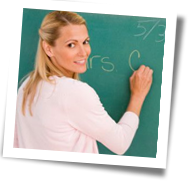 Моя́ ма́ма рабо́тает в университе́те. Её зову́т О́льга Ива́новна. Она́ преподаёт испа́нский язы́к. Мне не о́чень нра́вится испа́нский язы́к, поэ́тому я вы́брал для изуче́ния францу́зский. У мое́й ма́мы есть две сестры́ и брат. Одна́ её сестра́ рабо́тает в гости́нице, а друга́я – в магази́не. Она́ – ме́неджер прода́ж. Брат ма́мы – мой друго́й дя́дя – рабо́тает на телеви́дении. Он жена́т, и у него́ есть два сы́на. Они́ мои́ двою́родные бра́тья. Роди́тели моего́ па́пы – мои́ де́душка и ба́бушка – живу́т в дере́вне. Роди́тели ма́мы живу́т в друго́м го́роде. Все они́ сейча́с на пе́нсии. Мы ча́сто навеща́ем их.Моя́ семья́ действи́тельно больша́я. Мы живём дру́жно и лю́бим проводи́ть вре́мя вме́сте.Это правда? Найдите в тексте нужную информацию.Мой брат говори́т, что когда́ вы́растет, ста́нет учи́телем.Ле́том мы с па́пой отдыха́ем на мо́ре.Мой дя́дя говори́т, что его́ рабо́та тру́дная, сло́жная, а иногда́ про́сто ску́чная.Моя́ ма́ма преподаёт испа́нский язык в университе́те.Я изуча́ю францу́зский язы́к.Роди́тели мое́й ма́мы живу́т в дере́вне.Ответьте на вопросы.Как зову́т мою́ сестру́ (и́мя и о́тчество)?Есть у моего́ па́пы брат или сестра́?Кем рабо́тают мои́ тёти?Как зову́т моего́ де́душку (па́пу ма́мы)?Выпишите все профессии, которые написаны в тексте._______________________________________________________________________________________________________________________________________________________________________________________________________________________________________________________________________________________________________________________________________________________________________________________Расскажите о своей семье.